	Genève, le 9 juillet 2014Madame, Monsieur,1	J'ai l'honneur de vous informer que la prochaine réunion IPTV-GSI de l'UIT-T aura lieu à Tachkent (Ouzbékistan) du 6 au 10 octobre 2014, à l'aimable invitation de la Commission pour les communications, l'informatisation et les technologies de télécommunication de la République d'Ouzbékistan.La réunion s'ouvrira à 9 h 30 le premier jour. L'enregistrement des participants débutera à 9 heures. Les précisions relatives aux salles de réunion seront communiquées dans la zone réservée à l'enregistrement.2	Les discussions auront lieu en anglais uniquement.3	La page web de l'UIT-T http://itu.int/ITU-T/gsi/iptv/ donne des informations détaillées sur la réunion; elle sera mise à jour s'il y a lieu.4	Vous trouverez dans l'Annexe 1 un projet de programme de travail de la réunion IPTV-GSI. Les ordres du jour proposés pour les Groupes du Rapporteur seront accessibles depuis la page web de l'IPTV-GSI.5	Vous trouverez dans l'Annexe 2 des informations supplémentaires sur la réunion, concernant en particulier les hôtels, l'inscription et les visas.Veuillez agréer, Madame, Monsieur, l'assurance de ma haute considération.Malcolm Johnson
Directeur du Bureau de la
normalisation des télécommunicationsAnnexes: 4ANNEXE 1
(de la Circulaire TSB 105)Projet de programme de travail de la réunion IPTV-GSI*, **, ***
Tachkent (Ouzbékistan), 6-10 octobre 2014ANNEXE 2
(de la Circulaire TSB 105)Informations à l'intention des déléguésPRINCIPALES ÉCHÉANCES (avant la réunion)PRÉSENTATION DES CONTRIBUTIONSDÉLAIS DE SOUMISSION DES CONTRIBUTIONS: Le délai pour la soumission des contributions est de 12 (douze) jours calendaires avant la tenue de la réunion. Ces contributions, qui seront publiées sur le site web de la Commission d'études 16, doivent donc parvenir au TSB le 23 septembre 2014 au plus tard.Les contributions doivent être soumises par courrier électronique au secrétariat TSB IPTV à l'adresse tsbiptv@itu.int. Les contributions pour la réunion IPTV-GSI seront postées à l'adresse http://itu.int/ITU-T/gsi/iptv/.GABARITS: Pour élaborer votre contribution, veuillez utiliser l'ensemble de gabarits (templates) mis à votre disposition. Ces gabarits sont accessibles sur la page web de l'IPTV-GSI, sous "Resources" (http://itu.int/oth/T0A0F000010). Le nom de la personne à contacter au sujet de la contribution, ses numéros de télécopie et de téléphone ainsi que son adresse électronique doivent figurer sur la page de couverture de tous les documents.LANGUE DE TRAVAIL: La réunion se déroulera en anglais. MÉTHODES DE TRAVAIL ET INSTALLATIONSRÉUNIONS SANS PAPIER: La réunion se déroulera sans document papier. Les séances et discussions se dérouleront en anglais.RÉSEAU LOCAL SANS FIL (WLAN): Des équipements et un accès Internet seront mis à disposition sur le lieu de la réunion.PRÊT D'ORDINATEURS PORTABLES: Les délégués ne pourront pas emprunter d'ordinateurs portables sur place. Il leur est donc recommandé à tous de se munir de leur propre ordinateur pour pouvoir participer pleinement aux séances.IMPRIMANTES: Des imprimantes seront mises à la disposition des délégués sur le lieu de la réunion. ORDINATEURS: Les délégués pourront utiliser les quelques ordinateurs qui seront mis à leur disposition sur le lieu de la réunion.INSCRIPTIONL'inscription à la réunion se fera exclusivement sur le site web de l'UIT; vous trouverez le lien sur la page d'accueil de l'IPTV-GSI (http://itu.int/en/ITU-T/gsi/iptv). Afin de pouvoir prendre les dispositions nécessaires concernant l'organisation de la réunion IPTV-GSI de l'UIT-T à Tachkent, nous vous saurions gré de bien vouloir vous inscrire dès que possible et au plus tard le 6 septembre 2014.L'enregistrement sur place débutera le lundi 6 octobre 2014 à 9 heures sur le lieu de la réunion, au premier étage de l'hôtel "Dedeman Silk Road Tashkent", dans les salles de réunion "Silk Road A" et "Silk Road B". LIEU DE LA RÉUNION ET TRANSPORTLIEU DE LA RÉUNION:	La réunion se tiendra dans l'hôtel suivant:Hôtel "Dedeman Silk Road Tashkent" Salles de réunion "Silk Road A" et "Silk Road B", premier étageAmir Temur Str., C 4, No 7/8, Tachkent, 700000, Ouzbékistan
Tél: +(998) 71 120 37 00  
Fax: +(998) 71 134 42 42
http://www.dedeman.com TRANSPORTUn service de transport sera assuré pour les délégués depuis l'aéroport jusqu'à leur hôtel respectif. Pour bénéficier du transfert depuis l'aéroport jusqu'à votre hôtel lors de votre arrivée et depuis votre hôtel jusqu'à l'aéroport lors de votre départ, veuillez communiquer les informations demandées dans l'Annexe 3.AÉROPORTOn compte actuellement en Ouzbékistan douze aéroports exploités par la compagnie aérienne nationale Uzbekistan Airways. Parmi ces aéroports, cinq sont internationaux: Tachkent, Samarkand, Bukhara, Urgench et Termez.L'aéroport international de Tachkent répond parfaitement aux normes internationales et aux exigences de l'OACI et reçoit tous les types d'aéronefs. Complètement rénové, le terminal pour les vols internationaux offre un maximum de confort et de services aux passagers. Il peut absorber jusqu'à mille passagers par heure et accueille plus de vingt millions de passagers chaque année. Il faut compter entre 15 et 30 minutes pour se rendre de l'aéroport au centre-ville. Les moyens de transport terrestre sont les suivants: taxi, taxi collectif et bus.HÉBERGEMENTPour réserver une chambre d'hôtel, les participants sont invités à bien vouloir remplir le FORMULAIRE DE RÉSERVATION DE CHAMBRE D'HÔTEL ET DE TRANSFERT (Annexe 3) et à l'envoyer à la coordonnatrice nationale, Mme Umida Musayeva, Spécialiste principale du Département des relations internationales de la Commission publique pour les communications, l'informatisation et les technologies de télécommunication de la République d'Ouzbékistan, par courriel (u.musaeva@ccitt.uz) le 15 septembre 2014 au plus tard. (Pour toute demande de renseignements, le numéro de téléphone est le suivant: +998 71 238-41-41). Des dispositions ont été prises avec divers hôtels (voir la liste ci-dessous), mais les participants sont encouragés, dans la mesure du possible, à loger dans l'hôtel dans lequel se tiendra la réunion.Hôtel "Dedeman Silk Road Tashkent" **** (il s'agit aussi du lieu de la réunion)Amir Temur Str., C 4, No 7/8, Tachkent
700000, Ouzbékistan
Tél: + (998) 71 120 37 00, + (998) 71 134 85 85
Fax: + (998) 71 134 42 42
http://www.dedeman.com L'hôtel est situé à 8 km de l'aéroport international de Tachkent, dans le centre-ville de Tachkent.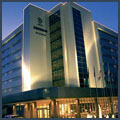 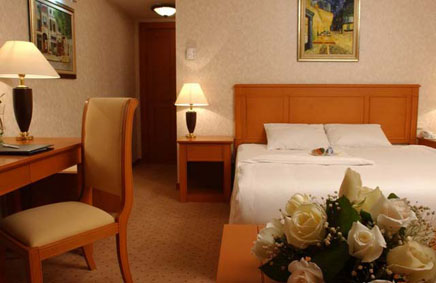 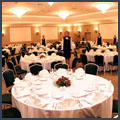 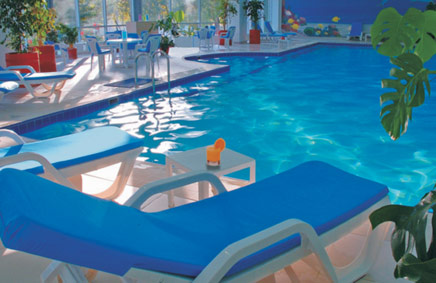 Les tarifs suivants s'entendent petit-déjeuner et déjeuner buffet variés compris.Lit supplémentaire: 20 USD, sauf dans les suites. Accès gratuit au centre de fitness (piscines intérieure et extérieure, sauna, gym) Accès Internet sans fil illimité gratuit dans toutes les chambres.Accès Internet sans fil gratuit dans les espaces publics.Les tarifs des chambres indiqués ci-dessus sont valables jusqu'au 31 décembre 2014Le paiement se fait par carte de crédit (American Express/Visa/ MasterCard) ou par transfert bancaire. L'arrivée à l'hôtel se fait à 14 heures et le départ à 12 heures (midi). Radisson SAS Hotel Tashkent ****88, A.Temur Street,Tachkent, 100084, OuzbékistanTél.: +998 71 1204900Fax: +998 71 1204902http://www.radissonsas.comSitué à 12 km de l'aéroport international de Tachkent, l'hôtel dispose de 111 chambres admirablement aménagées et dotées de toutes les commodités modernes: système de chauffage et de climatisation réglable dans chaque chambre, téléphone direct et accès Internet, coffre-fort électronique, téléviseur avec 24 chaînes internationales, salle de bain avec baignoire, minibar et sèche-cheveux. L'hôtel comprend 2 bars, 2 restaurants, un centre de fitness (piscine, sauna et gym), un centre d'affaires ouvert 24 heures sur 24 avec tous les équipements nécessaires, un service de blanchisserie et de nettoyage à sec, des places de stationnement à l'extérieur, un bureau de change.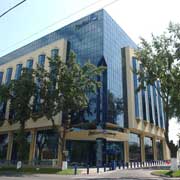 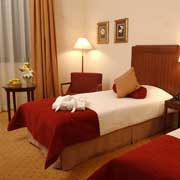 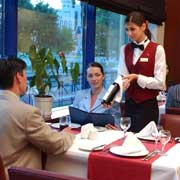 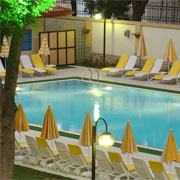 Les tarifs ci-dessus comprennent: un petit-déjeuner buffet; l'accès au centre de fitness: piscine, sauna et gym; l'accès Internet gratuit dans la chambre et l'accès Internet sans fil dans tous les espaces publics; la TVA.L'arrivée à l'hôtel se fait à 14 heures et le départ à 12 heures (midi). Pour le paiement, les cartes de crédit suivantes sont acceptées: Visa, AmEx, MasterCard, Diners Club, JCB et Cash.City Palace Hotel****Amir Timur Street, 15 Tachkent, 100000, Ouzbékistan,Tél.: +998 71 238-30-00L'hôtel dispose d'une piscine extérieure, d'un bain à remous et d'un hammam. Cet hôtel 4 étoiles est équipé d'un centre d'affaires et de petites salles de réunion. Cet hôtel propice aux affaires dispose d'un restaurant, d'un café et d'un bar près de la piscine, ainsi que d'un centre de fitness, d'un sauna, et d'un personnel multilingue. Un service de navette aller-retour entre l'aéroport et l'hôtel est assuré sur demande moyennant un supplément. Le stationnement sur place est gratuit. Les chambres donnent sur un balcon ou une terrasse. Les 251 chambres climatisées du City Palace (Markaziy) Hotel sont équipées d'un minibar et d'un sèche-cheveux. Un accès Internet haut débit filaire est disponible gratuitement dans les chambres. Toutes les chambres sont équipées d'un bureau et d'un téléphone direct; les appels locaux sont gratuits.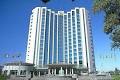 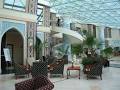 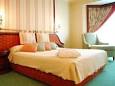 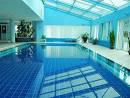 OBLIGATIONS AU POINT D'ENTRÉE: 
INFORMATIONS CONCERANT LES VISAS ET NORMES SANITAIRES 
POUR LA RÉPUBLIQUE D'OUZBÉKISTANLes participants ayant besoin d'un visa pour entrer sur le territoire de la République d'Ouzbékistan sont invités à se renseigner suffisamment à l'avance auprès de l'ambassade/du consulat de la République d'Ouzbékistan dont ils dépendent. Pour obtenir un visa auprès des missions diplomatiques ou consulaires de la République d'Ouzbékistan à l'étranger, les ressortissants étrangers doivent présenter une lettre d'invitation (autorisation délivrée par le Ministère des affaires étrangères d'Ouzbékistan). Le bureau consulaire de l'aéroport international de Tachkent peut délivrer un visa uniquement aux ressortissants étrangers en provenance de pays qui n'ont pas de mission diplomatique ou consulaire de la République d'Ouzbékistan. Dans ce cas, une lettre d'invitation de l'administration hôte est nécessaire. Il est demandé aux participants ayant besoin d'une lettre d'invitation de bien vouloir remplir le formulaire de demande de lettre d'invitation (Annexe 4) et de l'envoyer, avec une photocopie de leur passeport, à la coordonnatrice nationale, Mme Umida Musayeva, par courriel (u.musaeva@ccitt.uz) le 15 septembre 2014 au plus tard. (Pour toute demande de renseignements, le numéro de téléphone est le suivant: +998 71 238-41-41).Il existe des accords bilatéraux de dispense de visa avec les pays suivants: Azerbaïdjan, Arménie, Bélarus, Géorgie, Kazakhstan, Moldova, Russie, Ukraine et Kirghizistan.  INFORMATIONS GÉNÉRALESLa République d'Ouzbékistan est située entre les fleuves Amudarya et Syrdarya. D'une superficie de 447 400 mètres carrés, le territoire s'étend sur 1 425 km d'ouest en est et sur 930 km du nord au sud. Il est frontalier du Kazakhstan au nord, du Kirghizistan et du Tadjikistan à l'est et au sud-est, du Turkménistan à l'ouest et de l'Afghanistan au sud.Territoire le plus ancien d'Asie centrale, avec vingt-cinq siècles d'histoire, l'Ouzbékistan présente des spécificités historiques et culturelles. Récemment, le secteur du tourisme s'est considérablement développé en Ouzbékistan et les offres de séjours et d'activités des voyagistes locaux se diversifient d'année en année afin d'attirer davantage de visiteurs dans ce magnifique pays. L'Ouzbékistan compte de nombreuses villes avec des centaines de monuments architecturaux de différentes époques, parmi lesquelles on peut citer: Samarkand, Bukhara, Khiva, Shakhrizabs, Termez et Kokand. Ces villes ont été des pôles scientifiques et artistiques. Par ailleurs, la route de la soie, l'une des réalisations les plus importantes dans l'histoire de la civilisation mondiale, passait par ces villes. ASSURANCEAucune preuve d'assurance n'est nécessaire pour venir en Ouzbékistan. VACCINS OBLIGATOIRES ET SOINS MÉDICAUXAucun vaccin obligatoire. Un service médical sera présent sur place, et il sera procédé immédiatement au transport et à l'admission dans un hôpital en cas d'urgence.CLIMATL'Ouzbékistan connaît un climat continental marqué, avec de fortes amplitudes de température entre le jour et la nuit et entre l'été et l'hiver. La température varie beaucoup au fil des saisons. La température moyenne en janvier descend au-dessous de –6C, alors que la température moyenne en octobre peut dépasser +15 à +18C. Les précipitations atmosphériques annuelles sont en moyenne de 120 à 200 mm en plaine, et de 1 000 mm dans les régions montagneuses. Les quantités de précipitations sont faibles, d'où un fort usage de l'irrigation en agriculture.FUSEAU HORAIREL'Ouzbékistan est en avance de 5 heures sur le temps moyen de Greenwich (GMT+5).MONNAIELa monnaie nationale de la République d'Ouzbékistan est le sum ouzbek (UZS). Tous les paiements doivent se faire dans la monnaie nationale. On trouve des bureaux de change dans toutes les villes d'Ouzbékistan. On peut aussi changer de l'argent dans les bureaux de change des hôtels et dans les banques.Les banques sont ouvertes de 9 heures à 19 heures du lundi au samedi. Exemples de taux de change le 2 juillet 2014:TÉLÉCOMMUNICATIONSPour la téléphonie fixe, on compte trois opérateurs, à savoir: JS "Uzbektelecom", JV "Est Telecom" et JV "Buzton". Les opérateurs mobiles sont les suivants: "Beeline" (GSM), Ucell (GSM), Perfectum (CDMA 800) et UzMobile (CDMA 450). Un appel local depuis un téléphone ordinaire coûte environ 7 sums par minute. Pour les appels internationaux depuis Tachkent, vous devez composer 8 10 + indicatif du pays et indicatif de la ville ou suivre les instructions sur la carte de téléphone. SÉCURITÉLa sécurité sera garantie. ELECTRICITÉLa tension standard est de 220V et la fréquence standard est de 50 Hz (courant alternatif). On trouve des prises de 220 volts dans les hôtels.Les prises de courant utilisées sont de type C ou F. Des images de ces prises et des fiches correspondantes sont fournies ci-dessous (Voir "Prises de courant et fiches").Vous pouvez utiliser vos appareils en Ouzbékistan, si la tension standard dans votre pays est comprise entre 220V et 240V (comme c'est le cas au Royaume-Uni, en Europe, en Australie et dans la majeure partie de l'Asie et de l'Afrique). Les fabricants tiennent compte de ces petits écarts. Si la tension standard dans votre pays est comprise entre 100V et 127V (comme c'est le cas aux Etats-Unis, au Canada et dans la plupart des pays sud-américains), vous aurez peut-être besoin d'un transformateur. Pour le savoir, veuillez vous reporter à l'étiquette apposée sur l'appareil. Si l'étiquette indique "INPUT: 100-240V, 50/60 H", l'appareil peut être utilisé dans tous les pays du monde (par exemple chargeur de tablette/ordinateur portable, appareil photo, téléphone mobile).Si la fréquence utilisée en Ouzbékistan (50 Hz) est différente de celle utilisée dans votre pays, il est recommandé de ne pas utiliser vos appareils.PRISES DE COURANT ET FICHES En Ouzbékistan, les prises de courant utilisées sont de type C ou F:ANNEX 3 
(to TSB Circular 105)HOTEL AND TRANSFER RESERVATION FORM This form should be sent to the national coordinator in Republic of Uzbekistan, to ensure booking of hotel and transfer to and from the airport by e-mail: u.musaeva@ccitt.uzThis form should be sent until 15 September 2014 at the latest.Information about the hotels – see Annex 2 
Family name    -----------------------------------------------------------------------------------------------------------------First name        -----------------------------------------------------------------------------------------------------------------Address            ------------------------------------------------------------------------        Tel: -----------------------------------------------------------------------------------------------------------------------         Fax: -----------------------------------------------------------------------------------------------------------------------      E-mail: -----------------------------
Name of Hotel --------------------------------------------------------------------------------------------------------------------------------------- single/double room(s) special rate 
from ________________________ October 2014       to ________________________ October 2014Date ------------------------------------------------------      Signature        -------------------------------------------------TRANSFER INFORMATIONTransportation will be provided from the airport to the hotels. ANNEX 4
(to TSB Circular 105)Visa Support Request Form (Deadline: 15 September 2014)Please use CAPITAL letters.XEROCOPY OR SCANNED COPY OF YOUR NATIONAL PASSPORT IS TO BE ENCLOSED  e-mail this form duly completed by 15 September 2014, at the latest, to the following officer:Mrs UMIDA  MUSAEVA
Senior Specialist, International Relations Department
Committee for Communication, Informatization and Telecommunication technologies of the Republic of Uzbekistan 
Tel. (+998-71) 138-4141
Fax (+998-71) 139-8782 
email: u.musaeva@ccitt.uz______________Bureau de la normalisation
des télécommunications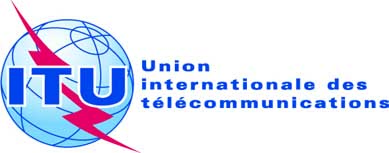 Réf.:Circulaire TSB 105SCN/ra-	Aux Administrations des Etats Membres 
de l'Union;-	Aux Membres du Secteur UIT-T;-	Aux Associés de l'UIT-T;-	Aux établissements universitaires participant aux travaux de l'UIT-TContact:Simão CamposTél.:
Fax:
E-mail:+41 22 730 6805
+41 22 730 5853
tsbiptv@itu.int Copie:-	Aux Présidents et Vice-Présidents des 
Commissions d'études de l'UIT-T;-	Au Directeur du Bureau de développement des télécommunications;-	Au Directeur du Bureau des 
radiocommunicationsObjet:Réunion IPTV-GSI de l'UIT-T
Tachkent (Ouzbékistan), 6-10 octobre 2014Lundi 
6 octobreLundi 
6 octobreLundi 
6 octobreLundi 
6 octobreLundi 
6 octobreMardi 
7 octobreMardi 
7 octobreMardi 
7 octobreMardi 
7 octobreMardi 
7 octobreMercredi 
8 octobreMercredi 
8 octobreMercredi 
8 octobreMercredi 
8 octobreMercredi 
8 octobreJeudi 
9 octobreJeudi 
9 octobreJeudi 
9 octobreJeudi 
9 octobreJeudi 
9 octobreVendredi 
10 octobreVendredi 
10 octobreVendredi 
10 octobreVendredi 
10 octobreVendredi 
10 octobrematinmatinaprès-midiaprès-midi(0)matinmatinaprès-midiaprès-midi(0)matinmatinaprès-midiaprès-midi(0)matinmatinaprès-midiaprès-midi(0)matinmatinaprès-midiaprès-midi(0)TSR [50]XXXCE 16CE 16CE 16CE 16CE 16CE 16CE 16CE 16CE 16CE 16CE 16CE 16CE 16CE 16CE 16CE 16CE 16CE 16CE 16CE 16CE 16CE 16CE 16CE 16CE 16CE 16Q13/16 [20]XXXXXXXXXXXXQ14/16 [30]XXXXXXX(1)XXQ26/16 [20]XXXXXXXXQ28/16 [10]XX(1)X(1)X(1)X(1)XQ13 & Q14/16 conjointementXQ13, Q14 & Q28/16 conjointementXNotes/légende:Notes/légende:Notes/légende:*	La liste des Questions est provisoire au moment de la publication de la présente Circulaire. La liste définitive des Questions et les heures de réunion peuvent être modifiées. La participation des Groupes du Rapporteur pour les différentes Questions doit être confirmée par la direction de la Commission d'études de rattachement, conformément aux règles habituelles de confirmation pour les réunions des Groupes du Rapporteur.*	La liste des Questions est provisoire au moment de la publication de la présente Circulaire. La liste définitive des Questions et les heures de réunion peuvent être modifiées. La participation des Groupes du Rapporteur pour les différentes Questions doit être confirmée par la direction de la Commission d'études de rattachement, conformément aux règles habituelles de confirmation pour les réunions des Groupes du Rapporteur.*	La liste des Questions est provisoire au moment de la publication de la présente Circulaire. La liste définitive des Questions et les heures de réunion peuvent être modifiées. La participation des Groupes du Rapporteur pour les différentes Questions doit être confirmée par la direction de la Commission d'études de rattachement, conformément aux règles habituelles de confirmation pour les réunions des Groupes du Rapporteur.** Sauf indication contraire, les horaires des séances sont les suivants: 9 h 30-10 h 45, 11 h 15-12 h 30, 14 h 30-15 h 45 et 16 h 15-17 h 30. Les séances du soir commencent à 18 heures.** Sauf indication contraire, les horaires des séances sont les suivants: 9 h 30-10 h 45, 11 h 15-12 h 30, 14 h 30-15 h 45 et 16 h 15-17 h 30. Les séances du soir commencent à 18 heures.** Sauf indication contraire, les horaires des séances sont les suivants: 9 h 30-10 h 45, 11 h 15-12 h 30, 14 h 30-15 h 45 et 16 h 15-17 h 30. Les séances du soir commencent à 18 heures.*** Des discussions devraient avoir lieu conjointement avec des experts de la CE 11 concernant les communications M2M et la cybersanté. Une présentation sera peut-être organisée sur la TVIP, l'accessibilité et la cybersanté.*** Des discussions devraient avoir lieu conjointement avec des experts de la CE 11 concernant les communications M2M et la cybersanté. Une présentation sera peut-être organisée sur la TVIP, l'accessibilité et la cybersanté.*** Des discussions devraient avoir lieu conjointement avec des experts de la CE 11 concernant les communications M2M et la cybersanté. Une présentation sera peut-être organisée sur la TVIP, l'accessibilité et la cybersanté.[N] Capacité de la salle[N] Capacité de la salle[N] Capacité de la salle(0) Séance du soir(1) Examen et édition, selon les besoins(2) Séances récapitulatives15-09-2014demandes de lettre d'invitation pour l'obtention d'un visa + réservation de chambre d'hôtel06-09-2014inscription sur le site web de l'IPTV-GSI 23-09-2014dernier délai pour la soumission des contributionsType de chambreTarifs spéciauxStandard 120,00 USDDouble 150,00 USDStandard de luxe150,00 USDDouble de luxe180,00 USDType de chambreTarifs spéciauxSimple standard 156 USD Double standard 186 USDSuite junior300 USDType de chambreTarifs spéciauxSimple standard 160 USDDouble standard 180 USDSuite junior200 USDN° monnaieCBUZS1 USD 1 UZS2316,272 EUR1 UZS3151,52Type F: Cette prise peut aussi être utilisée 
avec la fiche C.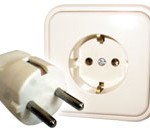 Type C: Cette prise peut aussi être utilisée 
avec la fiche F.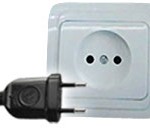 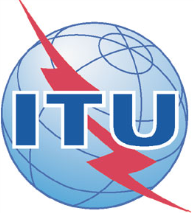 ITU-T IPTV Global Standards Initiative eventTashkent, Uzbekistan, 6 – 10 October 2014Date of ArrivalTime of ArrivalFLIGHT NO.Date of DepartureTime of DepartureFLIGHT NO.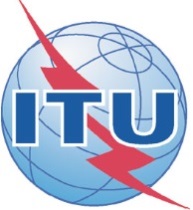 ITU-T IPTV Global Standards Initiative eventTashkent, Uzbekistan, 6 – 10 October 2014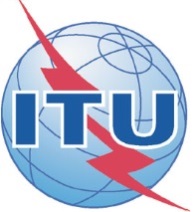 Surname & first name(s):Sex:Position:Organization:Address:Telephone:Fax:Nationality:Passport number:Date of issue:Date of expiry:Country & city where you will obtain visa to Uzbekistan:Date of birth:Place of birth:Date of arrival:Date of departure: